PAKBONKoeigoeizuivel 
PAKBONKoeigoeizuivel 
PAKBONKoeigoeizuivel 
PAKBONKoeigoeizuivel 
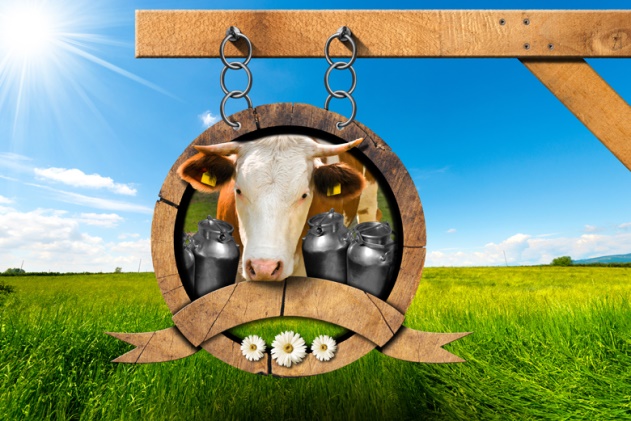 Bestelling voor:Bestelling voor:Bestelling voor:De bio-supermarkt
Gedempte Gracht 242
1755 AG Schagen(022) 201 63 21De bio-supermarkt
Gedempte Gracht 242
1755 AG Schagen(022) 201 63 21De bio-supermarkt
Gedempte Gracht 242
1755 AG Schagen(022) 201 63 21De bio-supermarkt
Gedempte Gracht 242
1755 AG Schagen(022) 201 63 21Besteldatum4 maart 2022Besteldatum4 maart 2022Naam:Datum:Naam:Datum:Naam:Datum:Naam:Datum:Naam:Datum:Naam:Datum:Naam:Datum:Leverdatum6 maart 2022Leverdatum6 maart 2022ArtikelnummerArtikelnummerOmschrijvingOmschrijvingAantal eenhedenAantal per eenheidAantal per eenheidTotaal aantal Opmerkingen (noteer hier de producten of aantallen die niet kloppen)Melk 01Melk 01Volle melkVolle melk66636Melk 02Melk 02Halfvolle melkHalfvolle melk66636Melk 03Melk 03KarnemelkKarnemelk66636Overig 05Overig 05SlagroomSlagroom48832Overig 04Overig 04HangopHangop44416Overig 01Overig 01Crème fraîcheCrème fraîche44416Yoghurt 01Yoghurt 01Volle yoghurtVolle yoghurt66636Koeienpad 10 - 1234 AB Roodbont – (023) 987 65 43 info@koeigoeiezuivel.nl  KvK 12345678 - AmsterdamKoeienpad 10 - 1234 AB Roodbont – (023) 987 65 43 info@koeigoeiezuivel.nl  KvK 12345678 - AmsterdamKoeienpad 10 - 1234 AB Roodbont – (023) 987 65 43 info@koeigoeiezuivel.nl  KvK 12345678 - AmsterdamKoeienpad 10 - 1234 AB Roodbont – (023) 987 65 43 info@koeigoeiezuivel.nl  KvK 12345678 - AmsterdamKoeienpad 10 - 1234 AB Roodbont – (023) 987 65 43 info@koeigoeiezuivel.nl  KvK 12345678 - AmsterdamKoeienpad 10 - 1234 AB Roodbont – (023) 987 65 43 info@koeigoeiezuivel.nl  KvK 12345678 - AmsterdamKoeienpad 10 - 1234 AB Roodbont – (023) 987 65 43 info@koeigoeiezuivel.nl  KvK 12345678 - AmsterdamKoeienpad 10 - 1234 AB Roodbont – (023) 987 65 43 info@koeigoeiezuivel.nl  KvK 12345678 - AmsterdamKoeienpad 10 - 1234 AB Roodbont – (023) 987 65 43 info@koeigoeiezuivel.nl  KvK 12345678 - Amsterdam